Load InformationWhat do I do if I receive conflicting or incomplete information?Contact operations or your driver manager immediately.What information should I receive concerning my load?The following information should be included on all loads:Pick Up #Trailer #DestinationDelivery Appointment time or #What if I do not get directions or the directions do not make sense?Contact dispatch and/or your driver managerAlso check a map for the most efficient & direct route from pick up point to delivery point.When should I leave to pick up or deliver a load?Leave so that you arrive at your appointed destination safely and on time.Allow extra time for weather, road conditions and/or possible break downs.What do I do after I arrive/deliver my load?Submit the appropriate macros in a timely fashionWhat if I do not know what Macros to use?Refer to the Garner – Qualcomm Quick Reference GuideWhat do I do if I do not receive my next dispatch when done with my assigned delivery?Call dispatch or your driver manager immediately.DO NOT take it upon yourself to start driving and/or heading in a certain directionYou MUST get instructions from dispatch and/or your driver manager!Messaging/MacrosWhat do I need to know?Must be submitted accurately and timely – submit arrival and departures time in real time!Send arrival when you actually arriveSend departure/empty when you are doneInformation goes directly to the customer as well as Garner and if information is inaccurate – i.e. shows you arrived late – the operations department has to spend time researching and proving to the customer you arrived on-time and as scheduled, etc.Driver Load SheetAm I required to use a Driver Load Sheet?NoWhy would I use a Driver Load Sheet?It is a helpful tool so that you have the following information at your finger tips:Load #Trailer #Point of OriginDestinationPick Up DateDelivery DateWhere do I get additional Driver Load Sheets?Operations/DispatchDriver Desk in the ShopLate LoadsWhat if I am late for a pick up or delivery?Contact dispatch and/or your driver manager as soon as you realize the load may be late.COMMUNICATION IS KEY!If the late load was your error, you will receive a write up.How many late loads can I receive before I lose my job?If you have four (4) late loads within one (1) year, your employment with Garner Trucking, Inc will be terminated.See the Associate Policy Handbook, Section 3, Page 23, Safety and Performance Bonus, and Section 4, Page 1, Attendance and Punctuality, for complete details. Fuel PurchasesHow do I purchase fuel? You will be assigned an EFS Card for fuel purchasesDo I choose where I purchase fuel?NoYou will be given a fuel solutionAlways follow your fuel solutionWhat If…?I don’t receive a fuel solution in a timely manner (10 Minutes)?Contact Dispatch/Driver Manager prior to leaving and heading to your next destination.The fuel solution doesn’t make sense?Contact Dispatch/Driver Manager prior to leaving and heading to your next destination.I don’t need to stop as I have enough fuel to get back to the yard and fuel there?Contact Dispatch/Driver Manager prior to leaving and heading to your next destination.EFS Card/ChecksYou will be provided an EFS card as well as EFS checks to pay for job related services such as fuel, hiring a lumper, scales, showers, etc.PRIOR APPROVAL Required:Must get approval for purchases, other than fuel, prior to issuing an EFS check or using the EFS card.Must have check available, in hand, when calling for approval if a check is necessary for payment.RECEIPTS:  Are required and MUST be submitted to accounting for all purchasesFailure to provide receipts for all pertinent charges on your assigned EFS Card, Driver/Associate will be charged the amount that was advanced, plus a transaction fee of $11.75.ADVANCES:Will be charged the amount of advance, plus a transaction fee of $11.75. Lumper ServiceWhat do I do if I need a lumper service?Call Dispatch/Driver Manager for approval before hiring a Lumper.Call Dispatch/Driver Manager back, once lumper is done, to get EFS check.Note on your Payroll SheetTollsMay I use toll roads at my discretion?NoYou must get permission from Dispatch/Driver Manager to use the following toll roads:OhioIndianaPennsylvaniaWhat information is needed if permission is granted to use the above toll roads?You MUST document on your Payroll Sheet the following information:Dispatcher’s Name who authorized use of the above toll road(s)Date Permission GivenLoad #Tolls must Match LogsWhat if permission is not granted?You will be charged for the cost of the tollBestPass toll charges will be deducted from your pay if permission is not given and/or if the above the procedures are not followedWeightsWhat are the axel weights?Front = 12,000Drives = 34,000Trailer = 34,000ScalesShould I scale all my loads?You will need to scale every load because you will be held responsible for any tickets/fines if you receive a violation.Do I pay to scale the load?NoGarner will always pay for the cost to scale a load.Do I need a receipt?YesWhat do I do with the receipts?Submit to accounting through CamScanner.What happens if I choose not to scale the load?If you get a ticket for the load being overweight, you will pay the fine accessed.Is there a Cat Scale App?YesGarner allows you to use the “Cat Scale” App to make scaling and paying for it faster and simpler.Overages, Shortages, & Damages (OS&D)What do I do if I have an OS&D?Call Dispatch/Driver Manager Immediately – At the ConsigneeDo NOT leave dock until Dispatch/Driver Manager gives you directions/instructionsDispatch will need information to complete paperwork on the OS&DDispatch will determine where product needs to goProduct may NOT work with planned back haulTake pictures of damage productEmail to garner@garnertrucking.com and note Load Number in the Subject LineDetentionWhat do I do If I encounter the possibility of detention?Call dispatch/driver manager after (one) 1 hour from your appointment time so that Garner can be alerted to a potential detention time situation.After a two (2) hour wait from your appointment time, call dispatch/driver manager again, even if it is a broker load.  Dispatch will contact broker.Once loaded/unloaded (if detention applies) BEFORE you leave the customer location call dispatch again to let them know you are loaded/unloaded.Document time(s) on the Payroll Sheet Time In:  Arrival TimeAppointment TimeTime Out:  Completion TimeD for Detention in the last columnDocument time(s) on the Bill of LadingTime In:  Arrival TimeAppointment TimeTime Out:  Completion TimeTrailer NumberThe Bill of Lading notation must then be signed by the shipper or consignee representative.The Driver must complete the final step to this process.  Send in the Detention Time Macro #34 with the time filled in so that Garner has a hard copy to attach to the load.The Driver must be on time in-order-to collect detention pay.What is the pay for detention?$20.00 per hour after a two (2) hour wait from the scheduled appointment timeBridge LawsWhy is a bridge law?Bridge laws were created to protect our nations bridges from too much weight being put on a single section of a bridge deck (see example 1 below).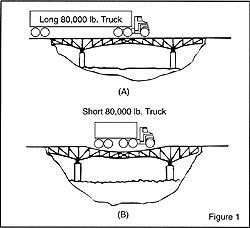 Example 1Do I have to follow a bridge law?YesWhy must I follow a bridge law?Because it protects our nations bridgesIf you fail to follow a bridge law, you may receive a citation/ticketThe driver is responsible for paying the ticket/citation“I didn’t think they were a big deal,” said the driver with the $417.50 ticket.How do I know where to set my tandems?The following formula (see example 2) is available to use to calculate where the tandems should be set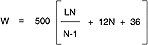 Example 2Use a measuring tape and measure from the kingpin, NOT the front of the trailer, to the point of reference of each state you will be travelling throughFor point of reference, see the Standard 5 Axle Semi: Kingpin to Trailer Axles Max Distance Reference Guide located on the next pageI was told to count holes!  Should I?No, you need to measureWhy do I need to measure?Different manufacturers, models and years have different size holes and spacing.The only true way to know where to set your tandems is to use a measuring tape.